Nested For LoopsWrite a program which reads a value (eg 5) and prints 5 rows with 1 in first, 22 in second, etc as follows:1
22
333
4444
55555Source Codeimport java.util.Scanner;public class Nested_For {	public static void main(String[] args) {		// 1		// 22		// 333		Scanner Input = new Scanner(System.in);		System.out.println("Enter Limit");		int Limit=Input.nextInt();		for(int Row=1;Row<=Limit;Row++){			for(int Col=1;Col<=Row;Col++){				System.out.print(Row);			}			System.out.println("");		}	}}Output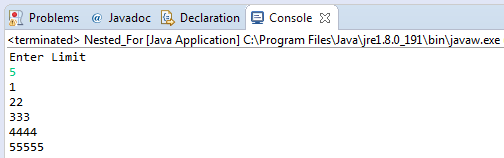 